PENERAPAN METODE BERBAGI PENGALAMAN SEBAGAI UPAYA UNTUK MENINGATKAN KEMAMPUAN MENULIS CERITA PENDEK DI MASA NEW NORMAL PADA KELAS X TKJ SMK SATRIA DHARMA PERBAUNGAN TP. 2020-2021SKRIPSIOlehMuhammad Zein Iqbal SuherwinNPM 171214072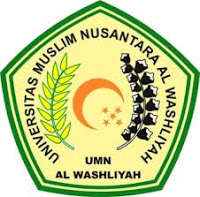 PROGRAM STUDI PENDIDIKAN BAHASA INDONESIAFAKULTAS KEGURUAN DAN ILMU PENDIDIKANUNIVERSITAS MUSLIM NUSANTARA AL WASHLIYAHMEDAN2021PENERAPAN METODE BERBAGI PENGALAMAN SEBAGAI UPAYA UNTUK MENINGATKAN KEMAMPUAN MENULIS CERITA PENDEK DI MASA NEW NORMAL PADA KELAS X TKJ SMK SATRIA DHARMA PERBAUNGAN TP. 2020-2021Skripsi ini Diajukan sebagai syarat untuk memperoleh Gelar Sarjana PendidikanPada Program Studi Bahasa dan Sastra IndonesiaOlehMuhammad Zein Iqbal SuherwinNPM 171214072PROGRAM STUDI PENDIDIKAN BAHASA INDONESIAFAKULTAS KEGURUAN DAN ILMU PENDIDIKANUNIVERSITAS MUSLIM NUSANTARA AL WASHLIYAHMEDAN2021